Screen 1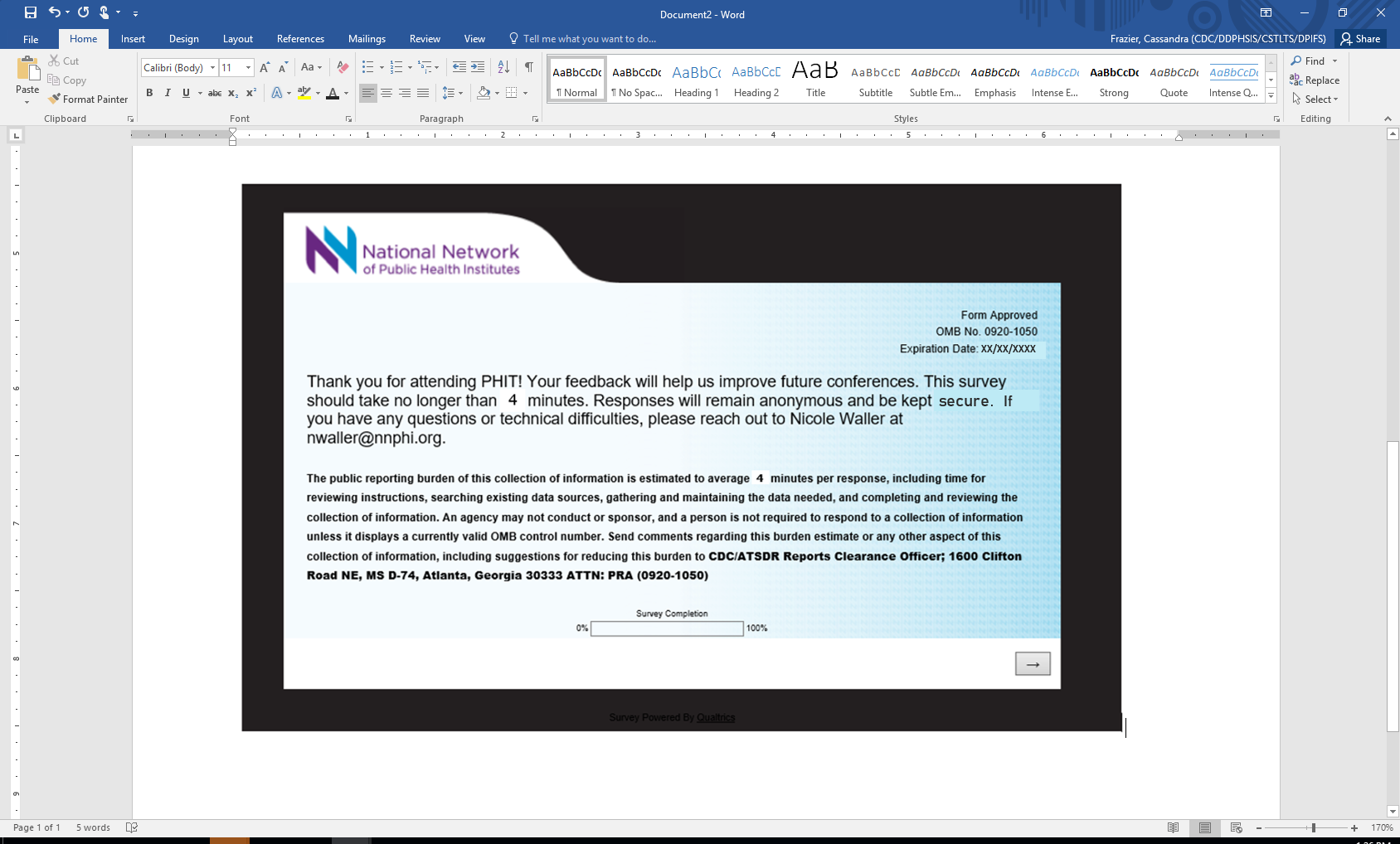 Screen 2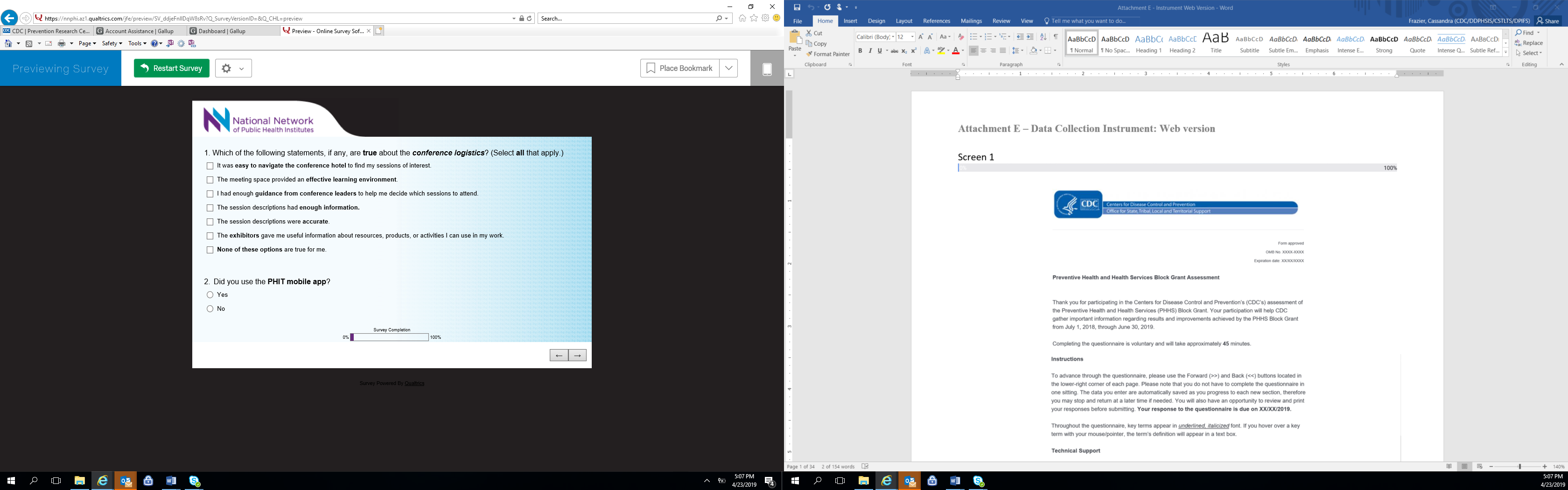 Screen 3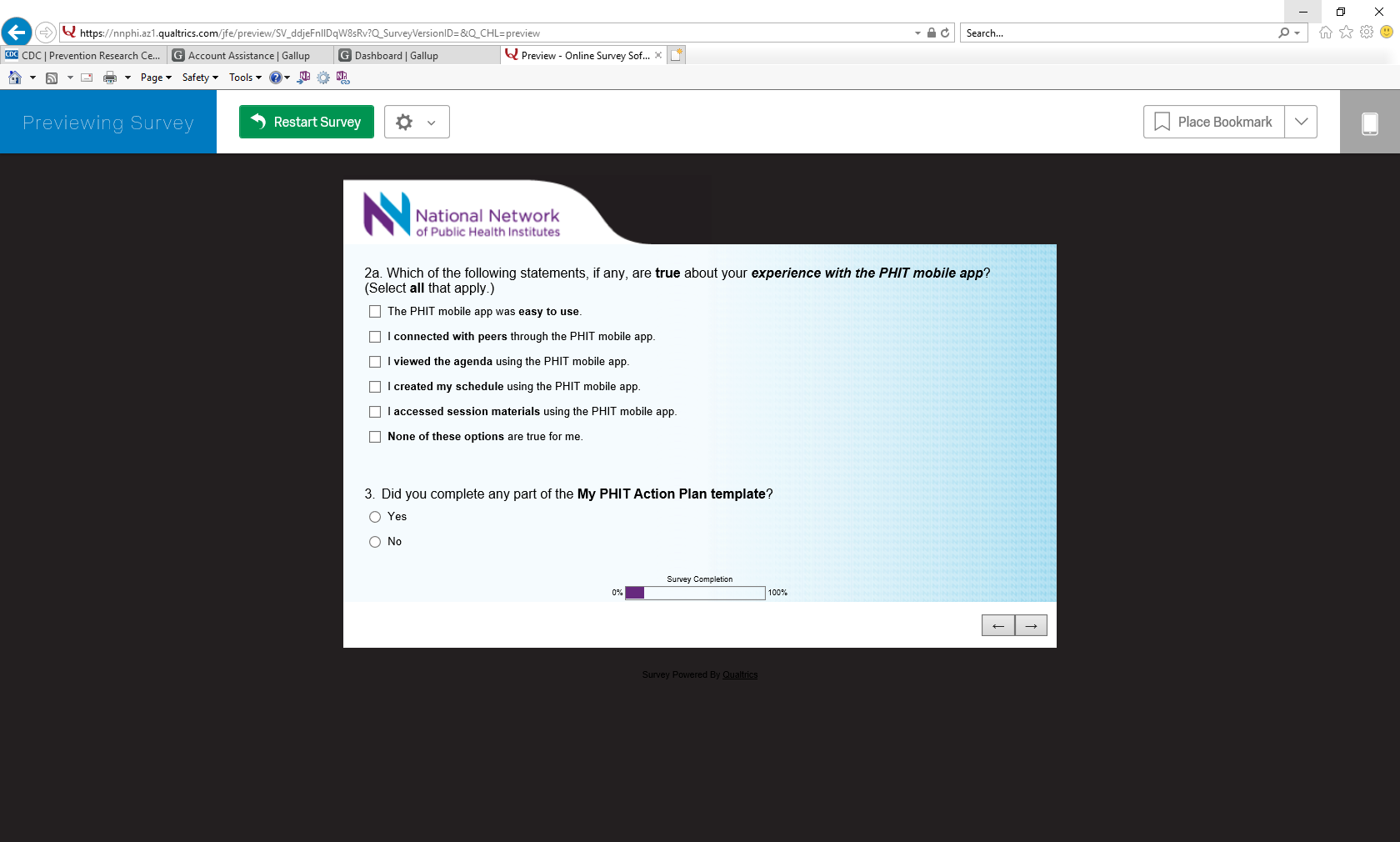 Screen 4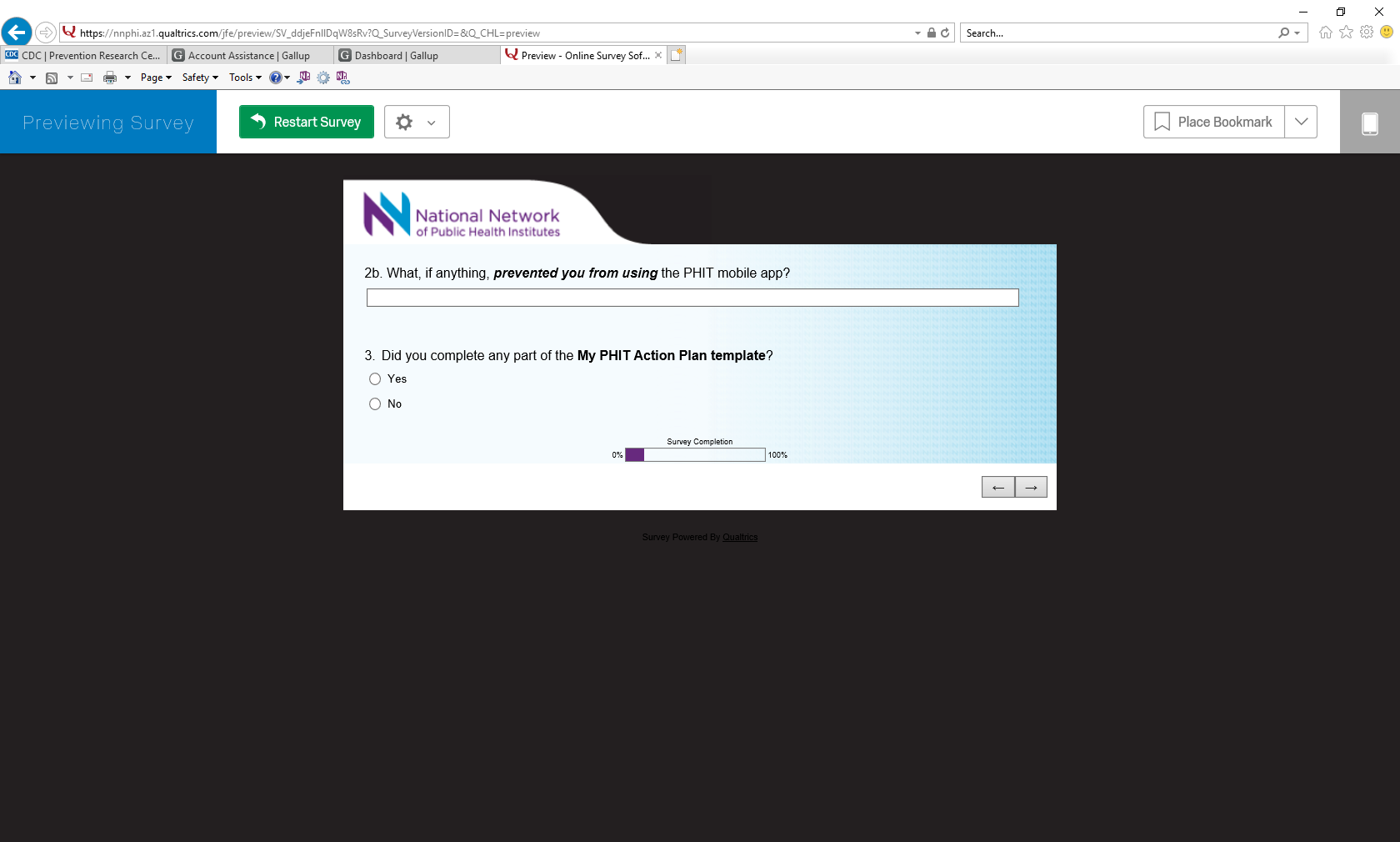 Screen 5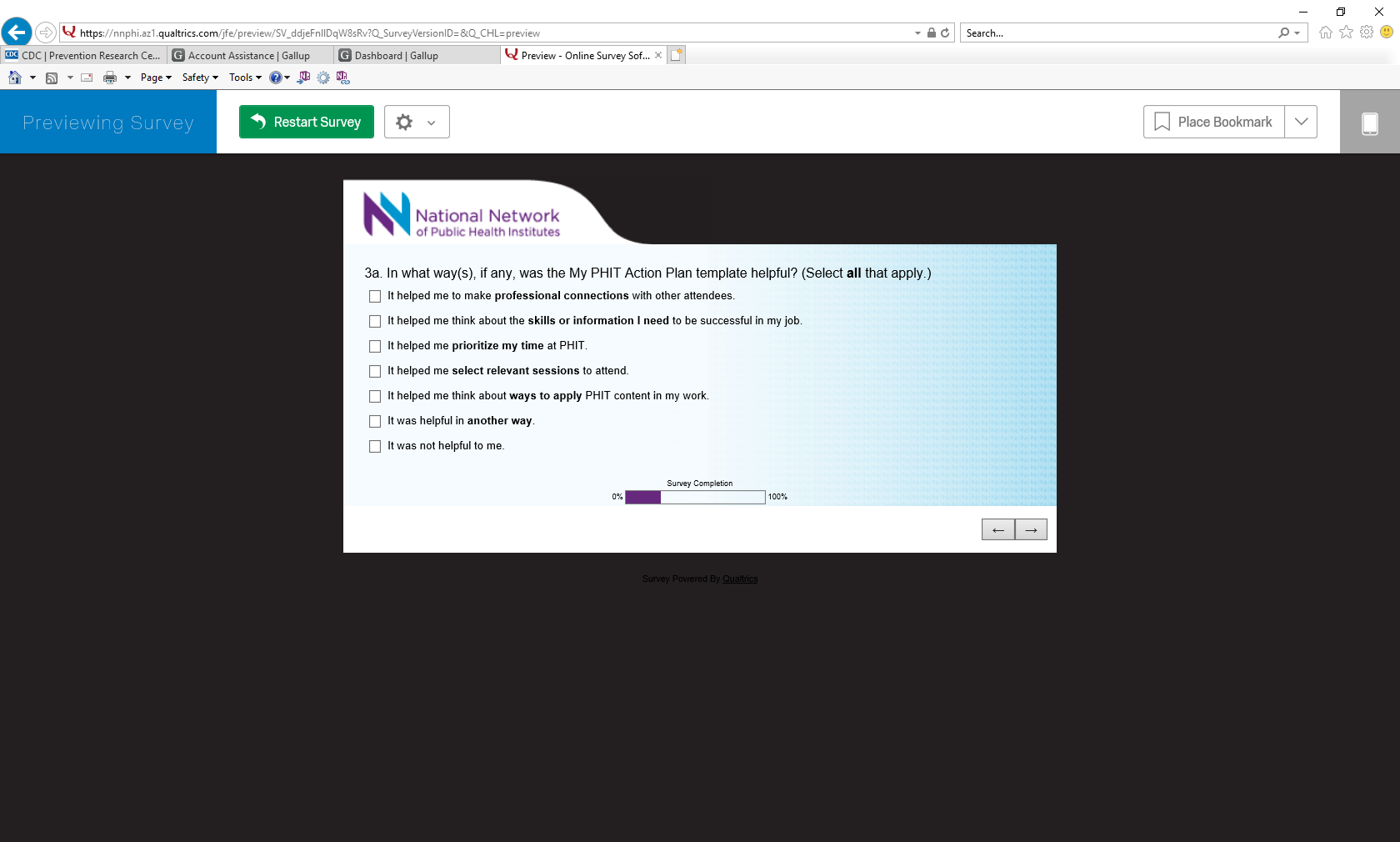 Screen 6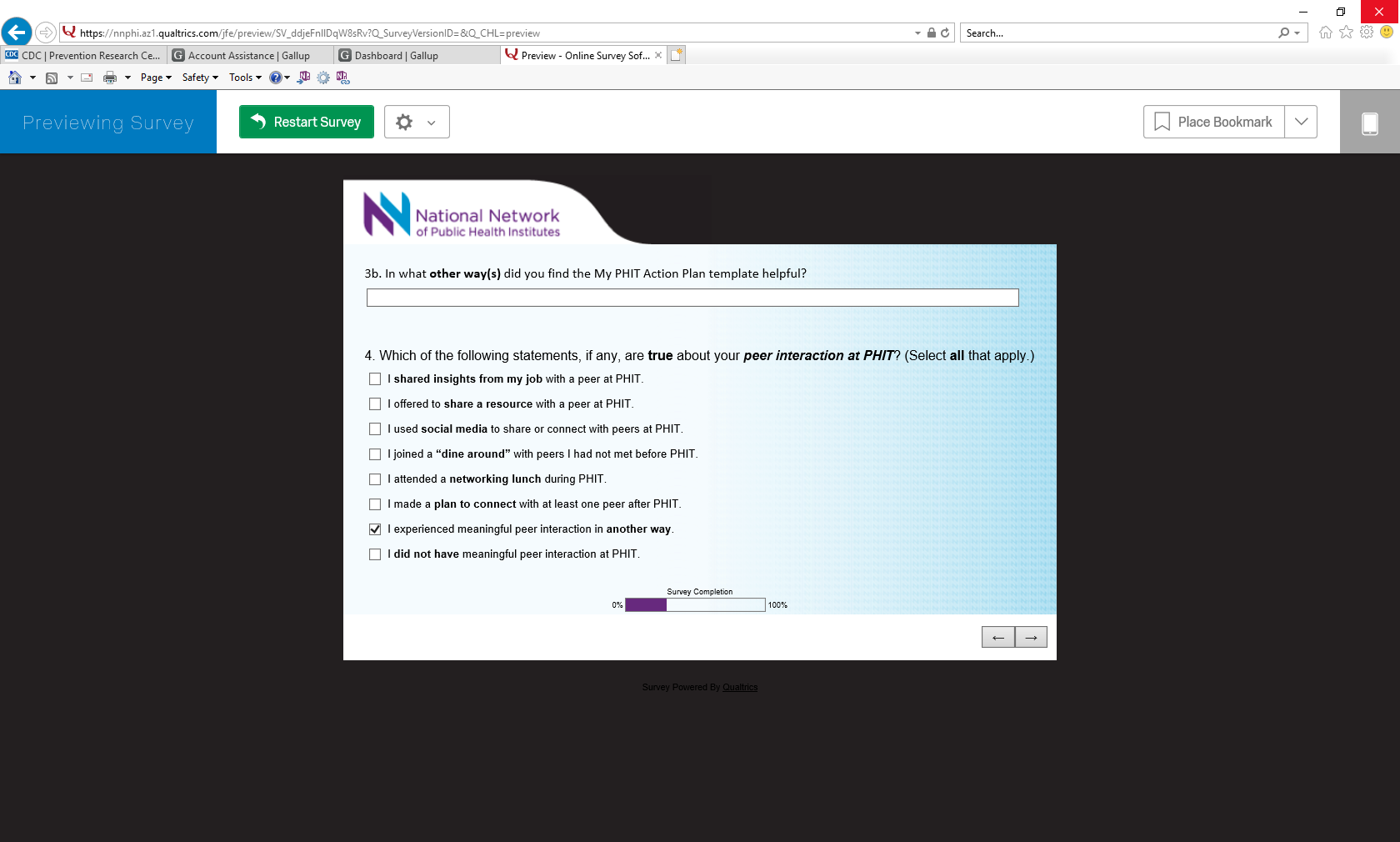 Screen 7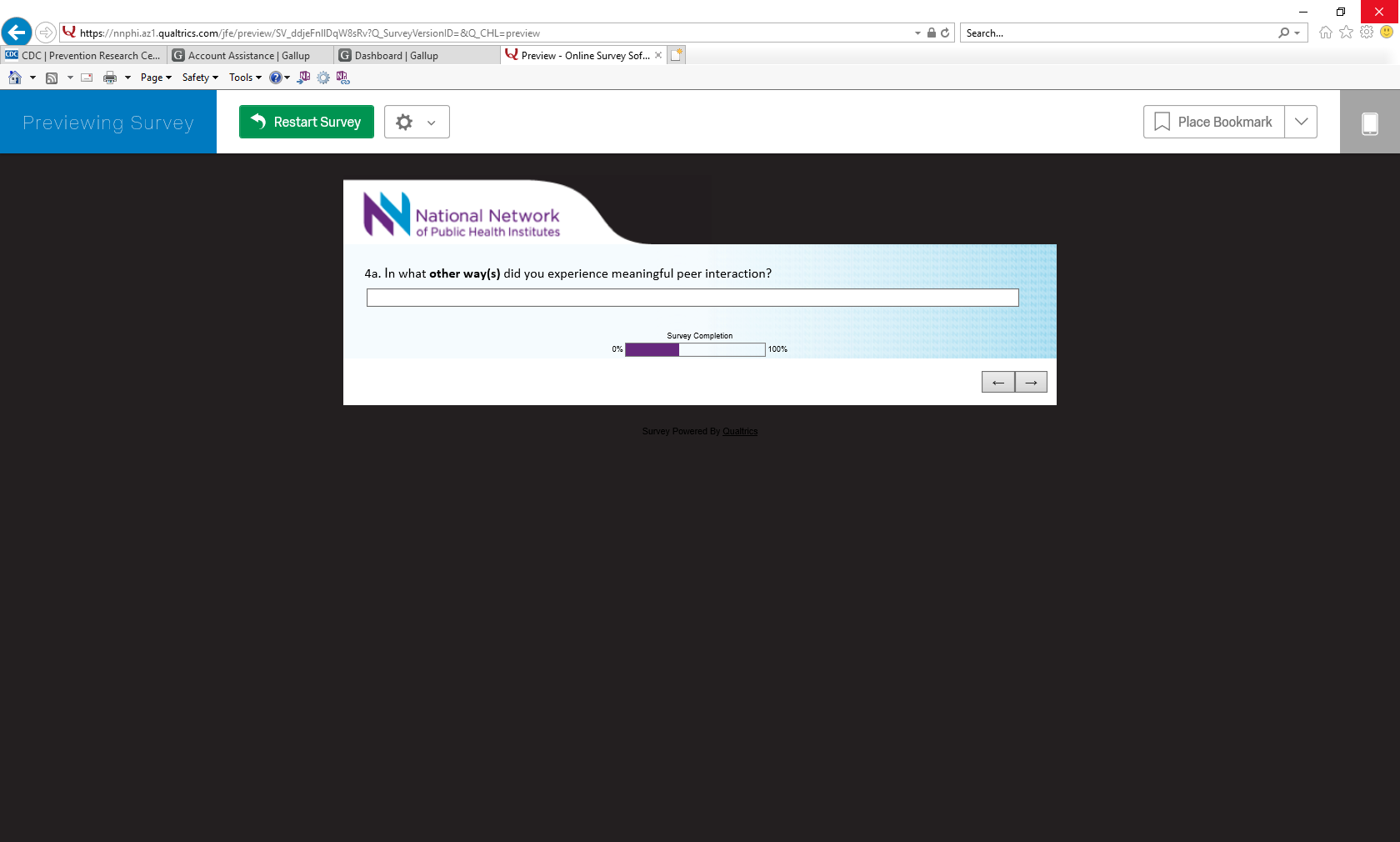 Screen 8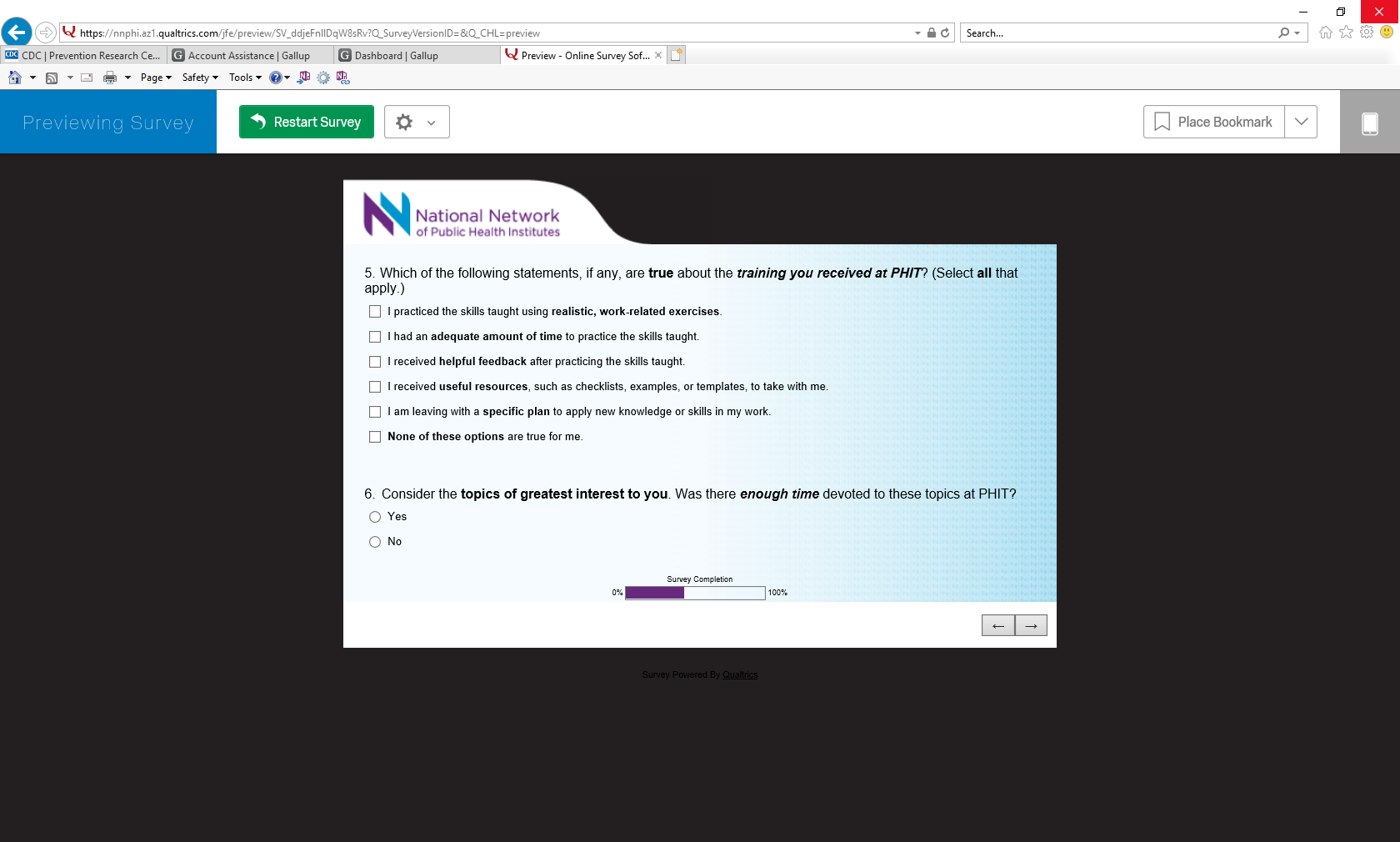 Screen 9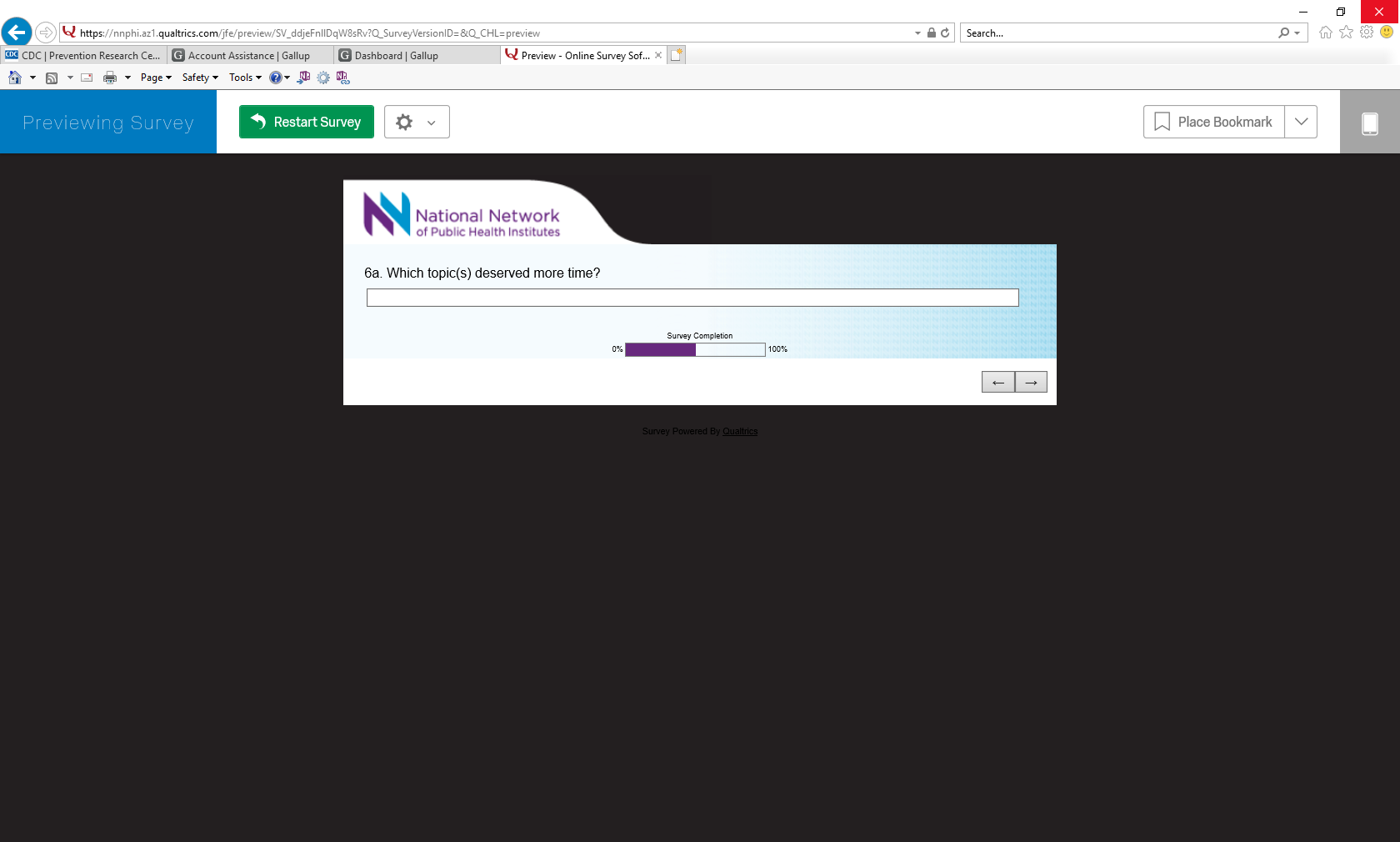 Screen 10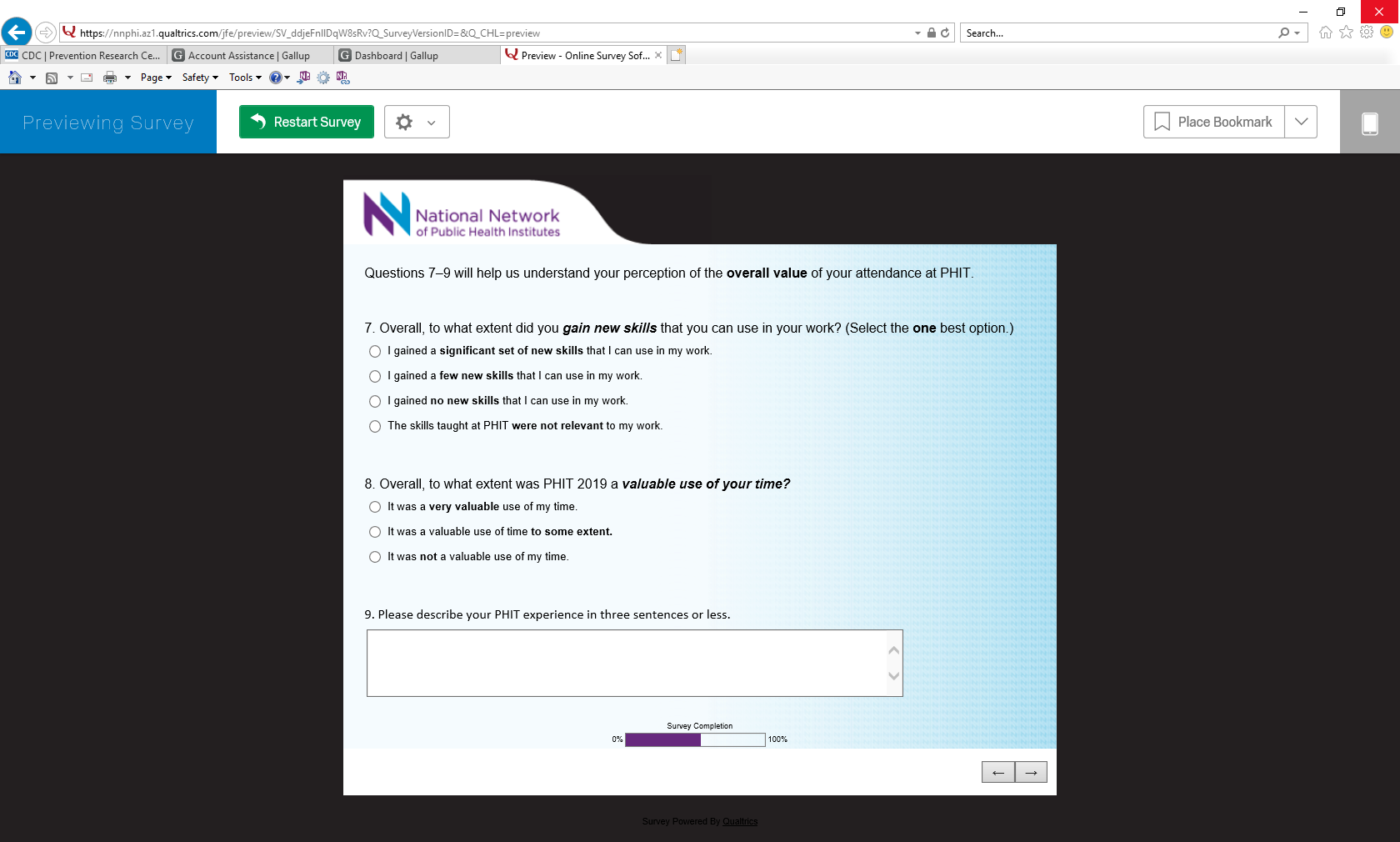 Screen 11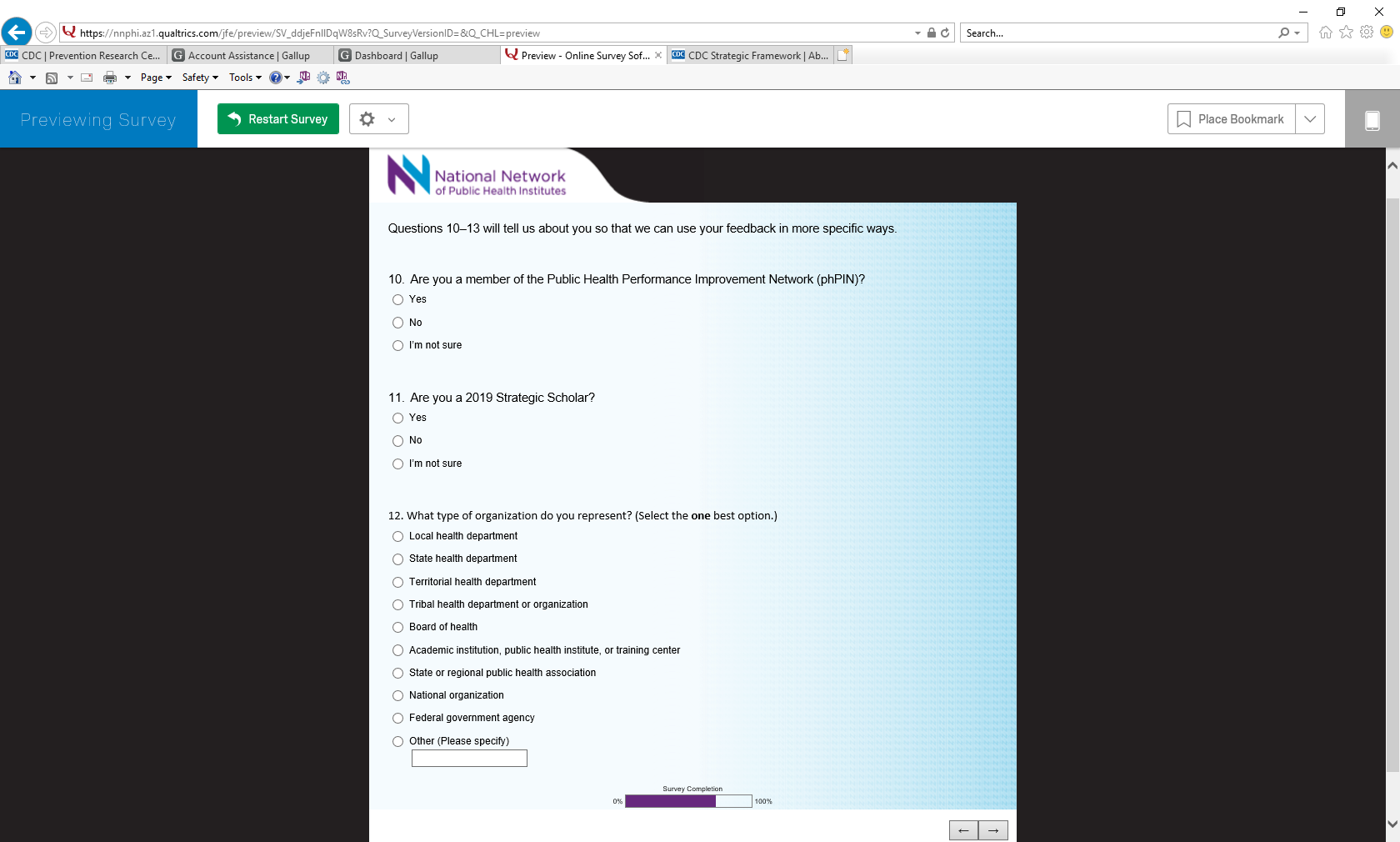 Screen 12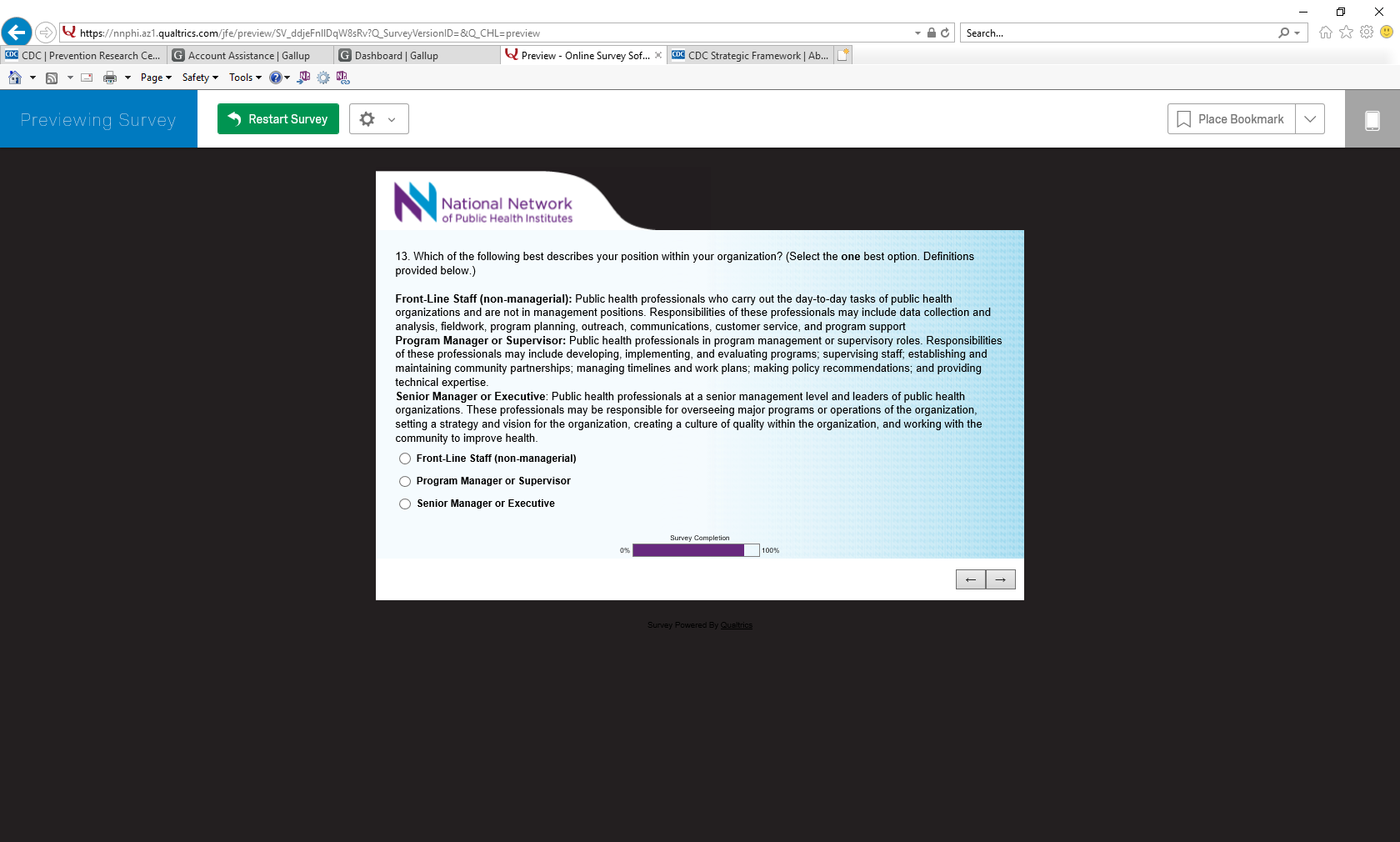 Screen 13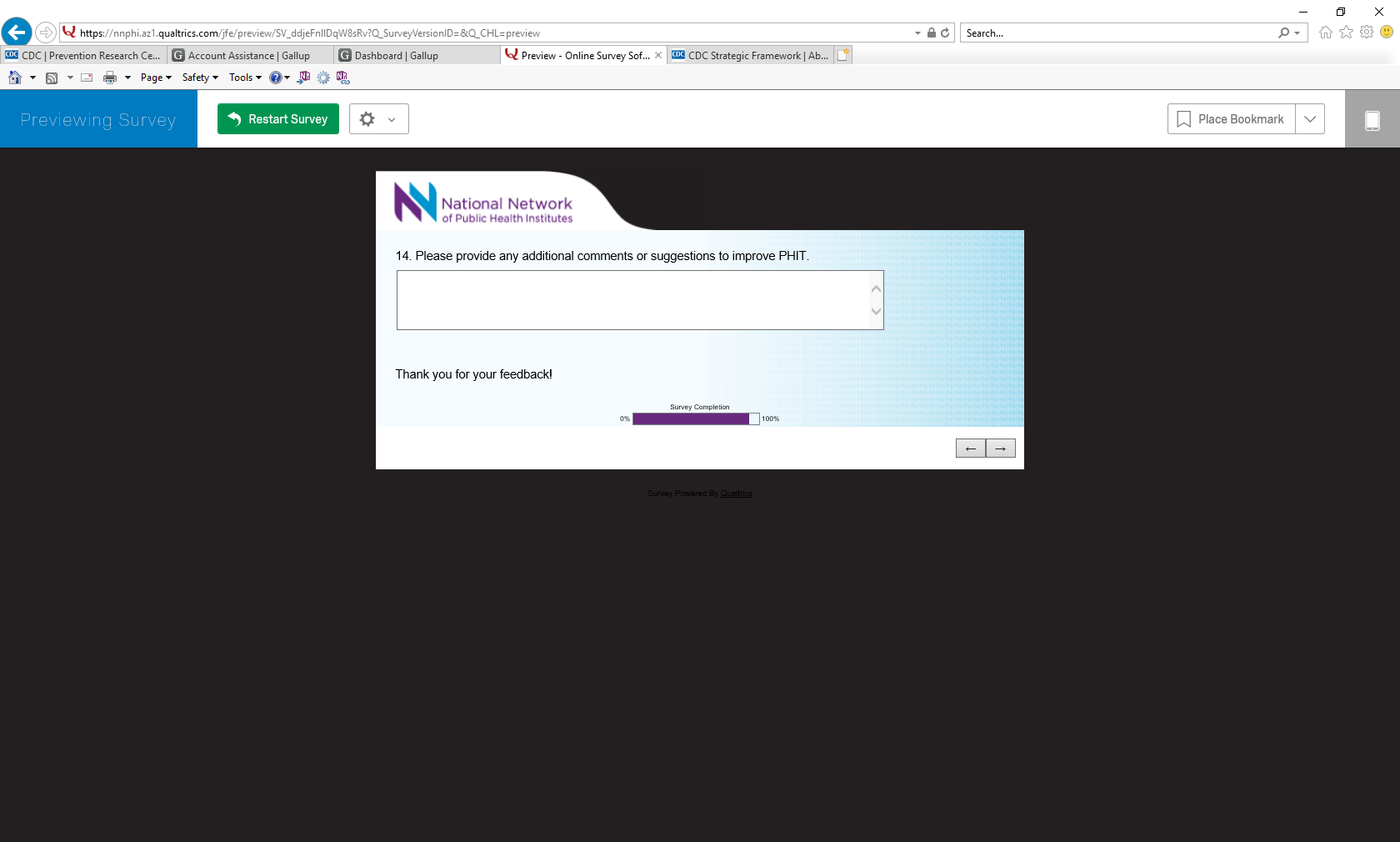 Screen 14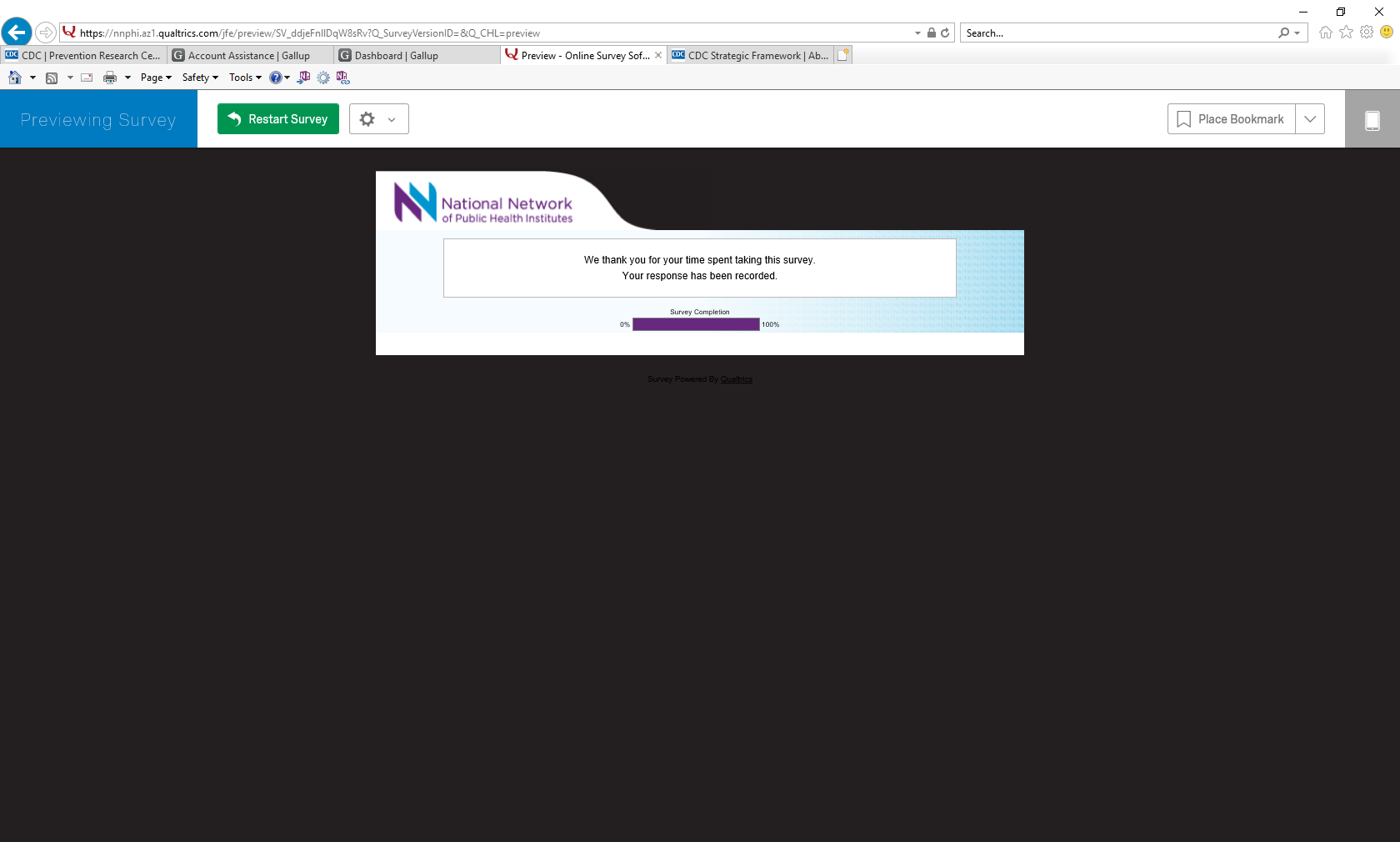 